RISOLVI LE EQUIVALENZE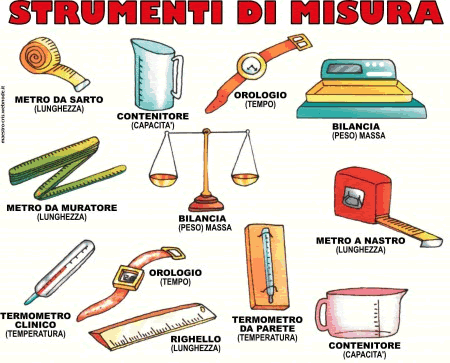 234 cm3 in dm3, in mm3 e in litri   ;34,5 dm2 in m2 e in mm2    ;  0,73hg in kg e in g    ;   34,5 cg in mg e in g   ;   23,5 cm3 in cl e in mm3    ;   7,45 dl in litri, cl e mm3   ;   0,65m2 in dm2 , cm2    ; 1,8 m3 in dm3 , cm3    ;421 dm3 in cm3 , m3   ;34 minuti in secondi    ;2 ore e mezza in minuti e in secondi